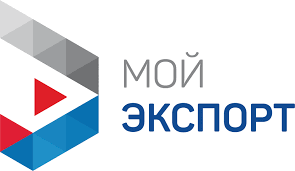 Информируем о том, что в целях оказания компаниям поддержки                       по выходу на зарубежные рынки АО «Российский экспортный центр» запущен новый сервис по подбору оптимальных маркетплейсов для продажи российской продукции за рубежом (https://myexport.exportcenter.ru/)                        (далее – сервис). Суть сервиса (услуги) состоит в автоматическом подборе электронных торговых площадок в соответствии с уровнем экспортной готовности, стратегией развития и спецификой товаров или услуг компании. Сервис предназначен для производителей, заинтересованных в выходе на экспорт и для действующих экспортеров, заинтересованных в расширении каналов продаж. Воспользовавшись сервисом, предприниматели получат перечень рекомендуемых для размещения международных электронных площадок, индивидуальные рекомендации к экспорту по дистанционным каналам продаж, а также инструкции о том, как именно разместить товар или услугу на торговой площадке, и как она функционирует. Для получения услуги необходимо: - перейти на страницу сервиса (https://myexport.exportcenter.ru/);- авторизоваться на платформе путем регистрации на портале «Мой экспорт»; - нажать на кнопку «Получить услугу»; - заполнить анкету; - ознакомиться с результатами подбора и рекомендациями. Данная услуга предоставляется на безвозмездной основе.